I. OPIS TECHNICZNY ELEMENTÓW WYPOSAŻENIA  *wypełnia wykonawca** Wykonawca zobowiązany jest do jednoznacznego wskazania parametrów oferowanego wyrobu poprzez usunięcie bądź przekreślenie parametrów, których nie oferuje.II.  OFERTOWA WARTOŚĆ ELEMENTÓW PRZEDMIOTU ZAMÓWIENIAIII.  UWAGI KOŃCOWEELEMENT WYPOSAŻENIAELEMENT WYPOSAŻENIALPSYMBOLNAZWAWARTOŚĆ  WYMAGANA1Cd4Wózek wielofunkcyjny - anestezjologiczny2 szt.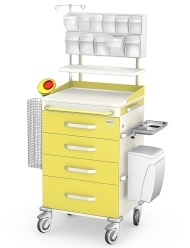 Zdjęcie lub grafika zamieszczona w kolumnie „NAZWA” należy traktować jako ogólno-poglądowe, chyba że inaczej wskazuje poniższy opisproducentPodać:…………………..*kraj pochodzeniaPodać:……………………*oznakowanie CEtakrok produkcjinie wcześniej niż przed 2022r.1.1opisx• konstrukcja ze stali kwasoodpornej gat. 0H18N9• podstawastalowa wyposażona w odboje• blat• z pogłębieniem• otoczony z 3 stron bandami o wysokości 50 – 60 mm• szafka• stalowa lakierowana proszkowo,• front lakierowany na kolor wg palety RAL• szuflady• 4 szt.• wysokość frontów:  3 szt.*156 mm ± 5mm                                  1 szt.*234 mm ± 5mm• prowadnice szuflad z samodociągiem• zabezpieczeniezamek centralny• wyposażenie• wysuwany blat boczny• nadstawka na 5 i 6 uchylnych pojemników z tworzywa• 3 szt. odcinki szyny instrumentalnej z narożnikami zabezpieczonymi i zintegrowanymi z korpusem• 1 szt. pojemnik na rękawiczki obudowany z 3 stron,• 1 szt. uchwyt do pojemnika na zużyte igły (możliwość dopasowania wymiarów uchwytu do potrzeb Zamawiającego), • 1 szt. kosz ze stali kwasoodpornej na cewniki 115x115x500mm,  (±20%)• 1 szt. kosz na odpady z tworzywa sztucznego z możliwością blokady pokrywy w pozycji pion, • 4 szt. wyciągane podziałki do szuflad,• 1 szt. uchwyt do przetaczania• system jezdny4 koła o średnicy min 125 mm 100 - 125 mm
w tym 2 koła z indywidualna blokadą1.2parametryx• długość 650mm ± 50mm• szerokość 550mm ± 50mm• wysokości1000mm ± 50mm2Cd4.1Wózek reanimacyjny2 szt.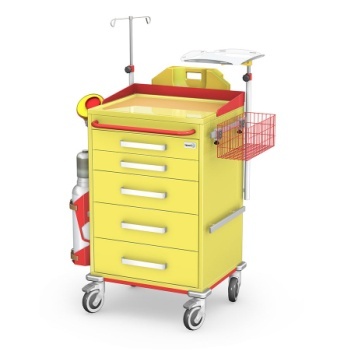 Zdjęcie lub grafika zamieszczona w kolumnie „NAZWA” należy traktować jako ogólno-poglądowe, chyba że inaczej wskazuje poniższy opisproducentPodać:…………………*kraj pochodzeniaPodać:………………..* oznakowanie CEtakrok produkcjinie wcześniej niż przed 2022r.2.1opisx• konstrukcja ze stali kwasoodpornej gat. 0H18N9• podstawastalowa wyposażona w odboje• blat• ze stali kwasoodpornej • z wgłębieniem• otoczony z 3 stron bandami o wysokości 50 - 60 mm• szafka• stalowa lakierowana proszkowo,• front lakierowany na kolor wg palety RAL• szuflady• 5 szt.• wysokość frontów:                2 szt.* 97 mm ± 5mm                3 szt.*156 mm ± 5mm                1 szt.*175 mm ± 5mm• prowadnice szuflad z samodociągiem• zabezpieczeniezamek centralny• wyposażenie• wysuwany blat boczny ze stali kwasoodpornej• 4 szt. odcinki szyny instrumentalnej z narożnikami zabezpieczonymi i zintegrowanymi z korpusem• 1 szt. pojemnik na rękawiczki obudowany z 3 stron,• 1 szt. koszyk na akcesoria stalowy lakierowany proszkowo 360x160x150mm, • 1 szt. koszyk na akcesoria stalowy lakierowany proszkowo 290x96x90mm• 1 szt. wieszak kroplówki z regulacją wysokości, • 1 szt. kosz na odpady z tworzywa sztucznego z możliwością blokady pokrywy w pozycji pionowej, • 1 szt. uchwyt do butli z tlenem, • 1 szt. deska do przeprowadzenia RKO wyprofilowana z odpornego tworzywa sztucznego, • 5 szt. wyciągane podziałki do szuflad,• 1 szt. uchwyt do przetaczania• system jezdny4 koła o średnicy min 125 mm 100 - 125 mm
w tym 2 koła z indywidualna blokadą2.2parametryx• długość 650mm ± 50mm• szerokość 550mm ± 50mm• wysokości1000mm ± 50mm3Cd1Stolik Mayo dla instrumentów chirurgicznych2 szt.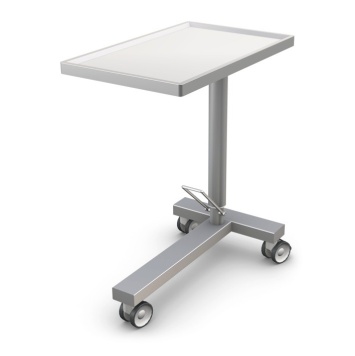 Zdjęcie lub grafika zamieszczona w kolumnie „NAZWA” należy traktować jako ogólno-poglądowe, chyba że inaczej wskazuje poniższy opis2.1producentPodać:………………*kraj pochodzeniaPodać:…………………*rok produkcjinie wcześniej niż przed 2022r.3.1opisx • materiałw całości ze stali kwasoodpornej gat. 0H18N9 • układ jezdny• 3 podwójne koła o średnicy min. 75 mm,• wszystkie z blokadą • blat•z pogłębieniem• obracany w poziomie o 360o z możliwością blokady obrotu• regulacja wysokości za pomocą podnośnika hydraulicznego w zakresie: 950-1350 mm (±50mm)3.2parametryx• szerokość całkowita500mm ± 50mm• długość całkowita750mm ± 50mm• wysokość całkowita1350mm ± 50mm 4Cd3Stolik dla instrumentów chirurgicznych2 szt.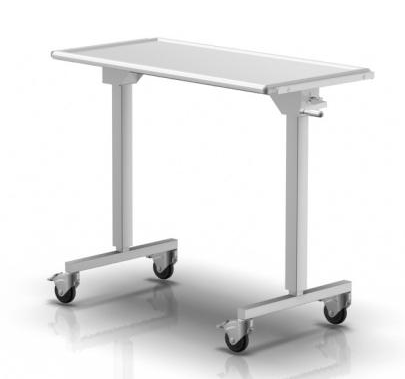 Zdjęcie lub grafika zamieszczona w kolumnie „NAZWA” należy traktować jako ogólno-poglądowe, chyba że inaczej wskazuje poniższy opisproducentPodać:…………….*kraj pochodzeniaPodać:………………*rok produkcjinie wcześniej niż przed 2022r.4.1opisx • materiałw całości ze stali kwasoodpornej gat. 1.4301 (0H18N9) • materiał podstawa• materiał na dwóch kolumnach• materiał z czterema kółkami nie brudzi podłoża, o średnicy min. 75 mm (wszystkie z blokadą) • blatz pogłębieniem, podnoszony ręcznie, za pomocą korby • podstawawyposażona w specjalne odboje • wyposażenieuchwyt do przetaczania4.2parametryx• długość całkowita600mm ± 50mm• szerokość całkowita1100mm ± 50mm• wysokość całkowita800÷1150mm ± 50mm• wymiary blatu1100*600mm ± 50mm5Cd8Wózek wielofunkcyjny opatrunkowy4 szt.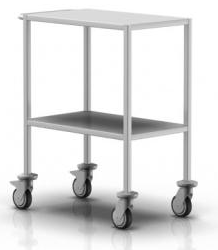 Zdjęcie lub grafika zamieszczona w kolumnie „NAZWA” należy traktować jako ogólno-poglądowe, chyba że inaczej wskazuje poniższy opisproducentPodać:………………*kraj pochodzeniaPodać:……………….*rok produkcjinie wcześniej niż przed 2022r.5.1opisx • materiałw całości ze stali kwasoodpornej gat. 1.4301 (0H18N9) • układ jezdny• z czterema kółkami nie brudzi podłoża, o średnicy min. 75 mm (min. 2 z blokadą) • blat i półka dolna- zagłębiona LUB** z podniesionymi rantami- montowana na stałe   • odbojniki• z tworzywa sztucznego przy kołach • wyposażenieuchwyt do przetaczania przy krótszym boku5.2parametryx• szerokość całkowita750mm ± 50mm• długość całkowita400mm ± 50 70 mm• wysokość całkowita900mm ± 50mm6Cd9Wózek do przewożenia narzędzi 12 szt.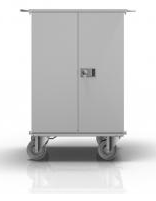 Zdjęcie lub grafika zamieszczona w kolumnie „NAZWA” należy traktować jako ogólno-poglądowe, chyba że inaczej wskazuje poniższy opisproducentPodać:………………..*kraj pochodzeniaPodać:…………..*rok produkcjinie wcześniej niż przed 2022r.6.1opisx • materiałw całości ze stali kwasoodpornej gat. 1.4301 (0H18N9) • drzwi• podwójne, otwierane skrzydłowo na 270 stopni• ze szczelną silikonową uszczelką oraz zamkiem • półki wewnątrz wózka dwie półki • wyposażenie dwa uchwyty do prowadzenia o średnicy 20 mm • układ jezdny4 koła niebrudzące podłoża o średnicy min.160, dwa kółka z blokadą6.2parametryx• szerokość całkowita680 mm ± 50mm• długość całkowita1260mm ± 50mm• wysokość całkowita1240mm ± 50mm7Fd2Wózek na brudną bieliznę10 szt.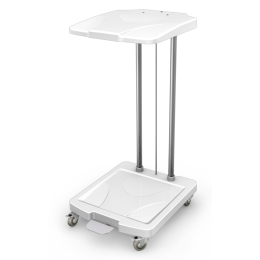 Zdjęcie lub grafika zamieszczona w kolumnie „NAZWA” należy traktować jako ogólno-poglądowe, chyba że inaczej wskazuje poniższy opisproducentPodać;…………………*kraj pochodzeniaPodać:…………………..* rok produkcjinie wcześniej niż przed 2022r.7.1opisx • przystosowany do instalacjiworków foliowych o poj. 100÷120 l • materiałstal nierdzewna w gatunku 1.4301 (304), • obręcz z klipsamiblokująca położenie worka, • pokrywaz tworzywa ABS w kolorze białym - podnoszona nożnie, • kąt otwarcia pokrywypowyżej 80˚, • układ jezdnypodstawa na kółkach min. ⌀50 mm(dwa kółka z blokadą, wykonane z materiału niebrudzącego podłoża), • zabezpieczenie wszystkie krawędzi zaokrąglone, bezpieczne7.2parametryx• szerokość całkowita405mm ± 50mm• głębokość całkowita500mm ± 50mm• wysokość całkowita860mm ± 50mm8Fd5Pojemnik na odpadki zbieracz20 szt.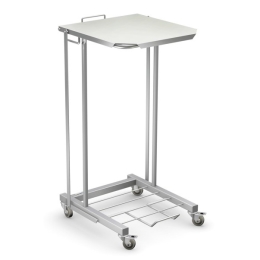 Zdjęcie lub grafika zamieszczona w kolumnie „NAZWA” należy traktować jako ogólno-poglądowe, chyba że inaczej wskazuje poniższy opisproducentPodać:……………….*kraj pochodzeniaPodać:…………………*rok produkcjinie wcześniej niż przed 2022r.8.1opisx • przystosowany do instalacjiworków foliowych o poj. 60÷80 l • materiałstal nierdzewna w gatunku 1.41201 (1204), • obręcz z klipsamiblokująca położenie worka, • pokrywa• ze stali nierdzewnej - podnoszona nożnie• kąt otwarcia pokrywy powyżej 80˚, • układ jezdny• podstawa na kółkach min. ⌀50 mm(dwa kółka z blokadą, wykonane z materiału niebrudzącego podłoża),• przy kołach odbojniki z tworzywa sztucznego,• wszystkie krawędzi zaokrąglone, bezpieczne,8.2parametryx• szerokość całkowita400mm ± 30mm• głębokość całkowita450mm ± 30 60mm• wysokość całkowita700mm ± 30mm9Da4.6.1Wózek z koszami A2 szt.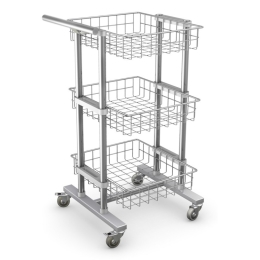 Zdjęcie lub grafika zamieszczona w kolumnie „NAZWA” należy traktować jako ogólno-poglądowe, chyba że inaczej wskazuje poniższy opisproducentPodać:………………..*kraj pochodzeniaPodać:…………………* rok produkcjinie wcześniej niż przed 2022r.9.1opisx • materiałw całości ze stali kwasoodpornej gat. 1.4301 (0H18N9)• stelażz rurek ze stali kwasoodpornej umożliwiający dowolną regulację wysokości półek wyłącznie za pomocą elementów złącznych, bez konieczności wykonywania otworów • układ jezdny4 koła nie brudzi podłoża, o średnicy min. 75 mm (min. 2 z blokadą) • koszekomplet koszy zainstalowanych na trzech poziomach 9.2parametryx• szerokość całkowita500mm ± 50mm• długość całkowita420mm ± 50mm• wysokość całkowita850mm ± 50mm10Da4.6.2Wózek z koszami B2 szt.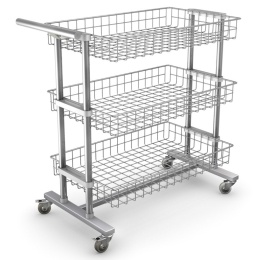 Zdjęcie lub grafika zamieszczona w kolumnie „NAZWA” należy traktować jako ogólno-poglądowe, chyba że inaczej wskazuje poniższy opisproducentPodać:………………*kraj pochodzeniaPodać:………………..* rok produkcjinie wcześniej niż przed 2022r.10.1opisx • materiałw całości ze stali kwasoodpornej gat. 1.4301 (0H18N9)• stelażz rurek ze stali kwasoodpornej umożliwiający dowolną regulację wysokości półek wyłącznie za pomocą elementów złącznych, bez konieczności wykonywania otworów • układ jezdny4 koła nie brudzi podłoża, o średnicy min. 75 mm (min. 2 z blokadą) • koszekomplet koszy zainstalowanych na trzech poziomach 10.2parametryx• szerokość całkowita850mm ± 50mm• długość całkowita450mm ± 50mm• wysokość całkowita850mm ± 50mm11Da4.6.3Wózek z koszami C2 szt.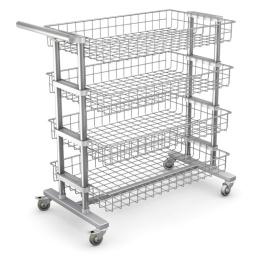 Zdjęcie lub grafika zamieszczona w kolumnie „NAZWA” należy traktować jako ogólno-poglądowe, chyba że inaczej wskazuje poniższy opisproducentPodać:………………..*kraj pochodzeniaPodać:…………………*rok produkcjinie wcześniej niż przed 2022r.11.1opisx • materiałw całości ze stali kwasoodpornej gat. 1.4301 (0H18N9)• stelażz rurek ze stali kwasoodpornej umożliwiający dowolną regulację wysokości półek wyłącznie za pomocą elementów złącznych, bez konieczności wykonywania otworów • układ jezdny4 koła nie brudzi podłoża, o średnicy min. 75 mm (min. 2 z blokadą) • koszekomplet koszy zainstalowanych na czterech poziomach 11.2parametryx• szerokość całkowita850mm ± 50mm• długość całkowita450mm ± 50mm• wysokość całkowita850mm ± 50mm12Da4.6Wózek z koszami 4 szt.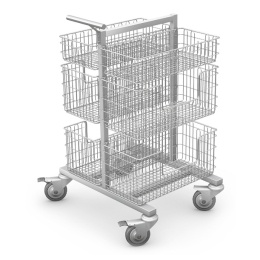 Zdjęcie lub grafika zamieszczona w kolumnie „NAZWA” należy traktować jako ogólno-poglądowe, chyba że inaczej wskazuje poniższy opisproducentPodać:………………*kraj pochodzeniaPodać………………..* rok produkcjinie wcześniej niż przed 2022r.12.1opisx • materiałw całości ze stali kwasoodpornej gat. 1.4301 (0H18N9) • układ jezdny4 koła nie brudzi podłoża, o średnicy min. 100 mm (min. 2 z blokadą) • koszekomplet koszy zainstalowanych na trzech poziomach 12.2parametryx• szerokość całkowita550mm ± 50mm• długość całkowita725mm ± 50mm• wysokość całkowita950mm ± 50mm• wymiar koszy575*280*260 mm ± 50mm13Gg12Stojak do płynów infuzyjnych15 szt.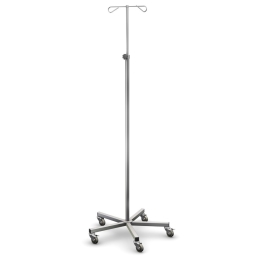 Zdjęcie lub grafika zamieszczona w kolumnie „NAZWA” należy traktować jako ogólno-poglądowe, chyba że inaczej wskazuje poniższy opisproducentPodać:………………….*kraj pochodzeniaPodać:………………….* rok produkcjinie wcześniej niż przed 2022r.13.1opisx • materiałw całości ze stali kwasoodpornej gat. 1.41201 (0H18N9) • układ jezdnyna 5 kółkach niebrudzących podłoża o średnicy min. ⌀50 mm, dwa kółka z blokadą • głowicamin. 2 haczyki • konstrukcjaprzystosowana do instalacji pompy infuzyjnej,13.2parametryx• średnica podstawy600 mm ± 50mm• regulacja wysokości1350  1250-2200mm (± 50mm)• wysokość całkowita1000mm ± 50 200 mm LP.PRZEDMIOT ZAMÓWIENIASYMBOLILOŚĆCENA JEDNOSTKOWA
NETTO w ZŁWARTOŚĆ
NETTO w ZŁSTAWKA VAT
w %WARTOŚĆ BRUTTOW ZŁ123456781Wózek wielofunkcyjny - anestezjologicznyCd422Wózek reanimacyjnyCd4.123Stolik Mayo dla instrumentów chirurgicznychCd124Stolik dla instrumentów chirurgicznychCd325Wózek wielofunkcyjny opatrunkowyCd846Wózek do przewożenia narzędzi Cd9127Wózek na brudną bieliznęFd2108Pojemnik na odpadki zbieraczFd5209Wózek z koszami ADa4.6.1210Wózek z koszami BDa4.6.2211Wózek z koszami CDa4.6.3212Wózek z koszami Da4.6413Stojak do płynów infuzyjnychGg12151.Przedmiotem zamówienia jest dostawa, montaż, rozmieszczenie elementów wyposażenia w pomieszczeniach wskazanych przez Zamawiającego.2.Wykonawca gwarantuje, że elementy objęte przedmiotem zamówienia spełniać będą wszystkie – wskazane powyżej warunki opisu przedmiotu zamówienia.3.Wykonawca oświadcza, że materiały zużyte do produkcji wyrobów będących przedmiotem zamówienia posiadać będą wszelkie wymagane prawem atesty i certyfikaty dopuszczające ich stosowanie. 4.Wykonawca przekazuje Zamawiającemu stosowne dokumenty, o których mowa w pkt  3 wraz ze składaną ofertą. 5.Kolory wyposażenia ze standardowej palety kolorów (wzornik RAL) zostaną uzgodnione z Użytkownikiem w terminie 5 dni od daty podpisania umowy. 6.Wykonawca zobowiązuje się do przybycia do siedziby Zamawiającego w terminie 5 dni od daty podpisania umowy, w celu przeprowadzenia oględzin pomieszczeń oraz doprecyzowania rozmieszczenia oraz wymiarów wyposażenia. 7.Wykonawca zobowiązuje się do uzgodnienia z Zamawiającym daty dostawy i montażu elementów wyposażenia w terminie nie krótszym niż 3 dni robocze przed planowanym terminem dostawy. 8.Wykonawca zobowiązuje się do utylizacji na własny koszt poza terenem Zamawiającego, zbędnych opakowań przedmiotu zamówienia oraz naprawy na własny koszt szkód w infrastrukturze i istniejącym wyposażeniu Zamawiającego powstałych na skutek dostawy, montażu i rozmieszczenia elementów przedmiotowego wyposażenia.9.Wykonawca zobowiązuje się do trwałego (materiał odporny na zmywanie i działanie środków dezynfekcyjnych) oznakowania w widocznym miejscu przedmiotu zamówienia, wg wzoru symboli przekazanych przez Zamawiającego (tj. logo UE; CZMiD).10.Wykonawca zobowiązuje się do udzielenia gwarancji na przedmiot zamówienia na okres ……… miesięcy.11.Wykonawca oferuje realizację niniejszego zamówienia za cenę:……………………….. złotych słownie złotych:……………………………………………………………………….………………….……, dnia ……………2022 r.……………………………………….podpis  osoby  lub  osób  upoważnionychdo  reprezentowania  Wykonawcy